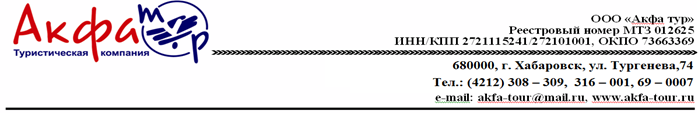   ОСТРОВ СПЯЩИХ ВУЛКАНОВ   о. Итуруп5 дней/4 ночи Период действия программы: с 05 мая по 27 октября 2022Даты заездов: еженедельно, по четвергамВНИМАНИЕ!   Туроператор    оставляет    за собой право изменять порядок проведения экскурсий, в зависимости от погодных условий и набора сборного тура, при этом объем и содержание экскурсии остается неизменным! В случае возникновения сводного времени из-за изменения расписания теплохода и авиарейсов между о. Сахалин и Курильскими островами, не включённые в программу экскурсии, предоставляются за дополнительную плату.Стоимость тура на человека:  В стоимость тура входит:- экскурсии по программе;- трансферы по программе;- проживание в гостинице на о. Итуруп (номера с   удобствами на блок; при одноместном размещении в номере может быть 2 кровати);- питание по программе;- транспортное обслуживание на маршрутах; - сопровождение профессиональными инструкторами на всех маршрутах;- оформление погранпропуска на о. Итуруп;- страховка от несчастного случая, страховое покрытие до 100 000 руб;- плащ-дождевик и дождевики на обувь.Дополнительно оплачивается:1. Авиабилет Хабаровск-Южно-Сахалинск-Хабаровск взрослый от 16000 р (без багажа), от 20000 р (с багажом), дети до 12 лет от 14000 р (без багажа), от 17000 р (с багажом);При наличии субсидии: пенсионер и молодёжь до 23 лет 4000 р/ дети до 12 лет 3500 р (с багажом).2. Билет на самолет по маршруту Южно-Сахалинск – Курильск – Южно-Сахалинск от 12900 руб./1 чел Примечание:С собой необходимо иметь: фотоаппарат, теплую и непромокаемую одежду, куртку, резиновые тапочки, непромокаемую обувь, купальный костюм, средства от комаров, защитный крем от солнца, головной убор. ОФОРМЛЕНИЕДля оформления пропуска на Курильские острова необходимы следующие документы: Для граждан РФ:- качественная копия паспорта РФ, (полный разворот с паспортными данными, полный разворот с пропиской);- детям до 14 лет копия свидетельства о рождении;- номер мобильного телефона (обязательно!)Для иностранных граждан:- копия паспорта для въезда в РФ (полный разворот с паспортными данными);- копия визы в РФ (если требуется) (полный разворот);- номер мобильного телефона (обязательно!)Сроки подачи документов для оформления пропуска:- для граждан РФ не позднее чем за 15 дней до заезда- для иностранных граждан не позднее чем за 30 дней до заезда.1 деньВыезд на о. Итуруп. Джип-тур к подножью вулкана Баранский10:00 Вылет из Южно-Сахалинска.  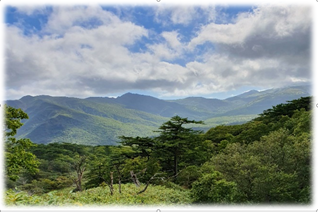 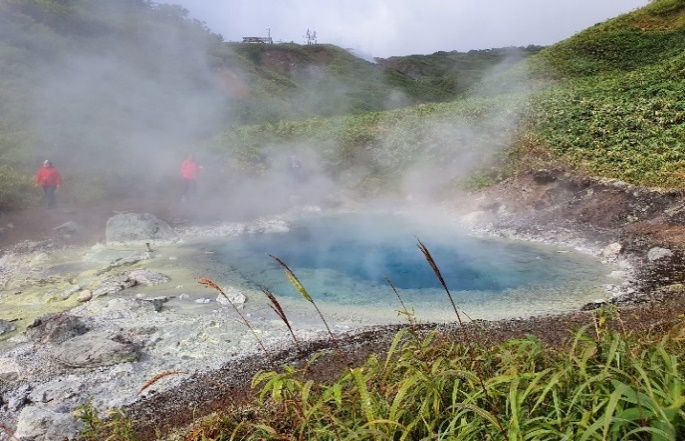 11:05 Прибытие в Курильск (о.Итуруп). Трансфер в Курильск.12:30 Легкий полдник и знакомство с нашей командой на Итурупе.13:00 По традиции, знакомство с островом мы начинаем с краеведческого музея, где нас встречают профессионалы любящие свой край люди и знающие историю о.Итуруп.14:30 Выезд к вулкану Баранского на автотранспорте (продолжительность 4 часа).Вулкан Баранского (высота 1132 метра)– один из самых доступных действующих вулканов острова Итуруп с горячими озёрами необычного бирюзового цвета, фумаролами, минеральными ручьями и лечебными источниками. Мы поднимемся   на вулкан, насладимся красотой и отдыхом   в термах, отведаем яйца с икрой, сваренными прямо в вулканической воде и запьем вкуснейшим чаем по-курильски.15:00 Прогулка по фумарольному полю вулкана Баранского.16:00 Спуск к бирюзовым озерам. Прогулка. Фотосессия. Варим яйца и дегустируем с икрой.17:00 Купание в термальных источниках.19:30 Трансфер в гостиницу, размещение. 20:00 Ужин в кафе. 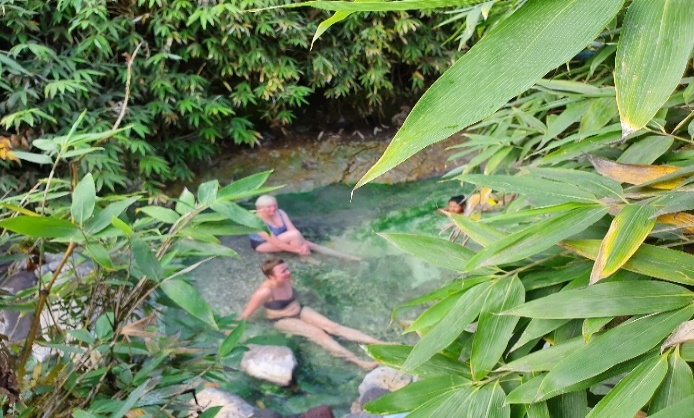 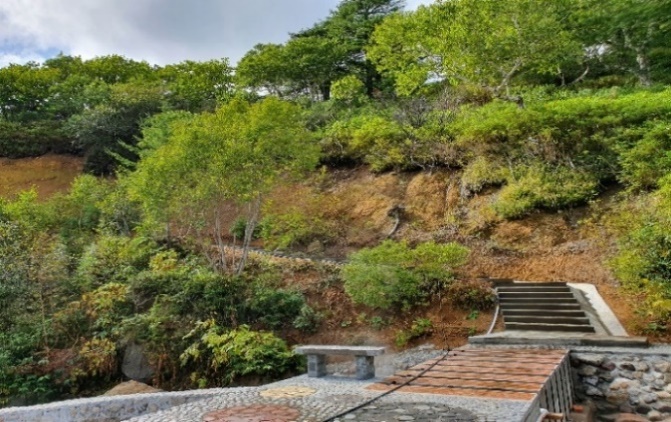 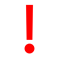 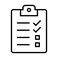 ВНИМАНИЕ! В районе фумарольных полей необходимо соблюдать меры предосторожности – можно провалиться в горячую грязь, в районе минеральных источников – получить химические ожоги. Купаться можно только в источниках с определенной температурой воды. РЕКОМЕНДАЦИИ: на данном маршруте желательно иметь купальные принадлежности, полотенце, резиновые тапочки. Экскурсия проходит на автотранспорте.2 деньМорская прогулка вдоль побережья к Белым скалам, бухте Парусная, оз. Сопочное. Термы «Жаркие воды»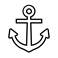 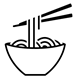 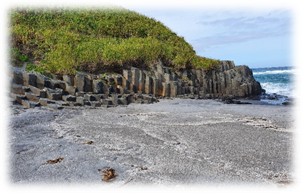 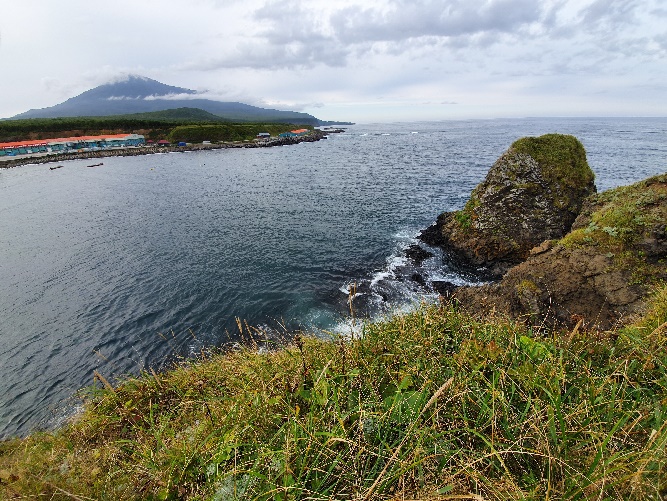 09:00 Завтрак в кафе.10:00 Трансфер в бухту Оля (пос.Рейдово). Посадка в лодки для отправления на морскую прогулку.  11:00 Морская прогулка  вдоль побережья Охотского моря к пляжу с Белыми скалами. Длина скал составляет 28 км.  Состоят из пористого вулканического стекла и пемзы, застывшего в результате колоссального извержения раскаленной газовой тучи. Песок пляжа состоит из белого кварцевого песка и черного титаномагнетитового. Из-за смеси этих двух песков образуется необычайно красивый серо-графитовый песчаный пляж.13:00 Следующая  бухта нашей экскурсии – Парусная. Высаживаемся на берег. В глубине  бухты,  в живописном каньоне находится водопад «Девичьи косы» высотой 10 м. Высадка в районе красивого озера на Итурупе – озеро Сопочное (при высокой волне высадка невозможна! В этом случае морская прогулка вдоль побережья). Индивидуальность озера в его подковообразной форме и невероятно красивых пейзажей, потрясающих свой красотой в любую погоду.14:00 Высадка на пляже с Белыми скалами. Прогулка по каньону.15:00 Обед на берегу моря  (уха по-итурупски, чай с курильским шиповником и травами, копченная рыбка).16:30 Посадка на наземный транспорт. Выезд к термальным источникам.17:00 После морской прогулки, вы насладитесь отдыхом в термальных источниках «Жаркие воды» (1 час). 18:30 Возвращение в гостиницу19:00 Ужин в кафе.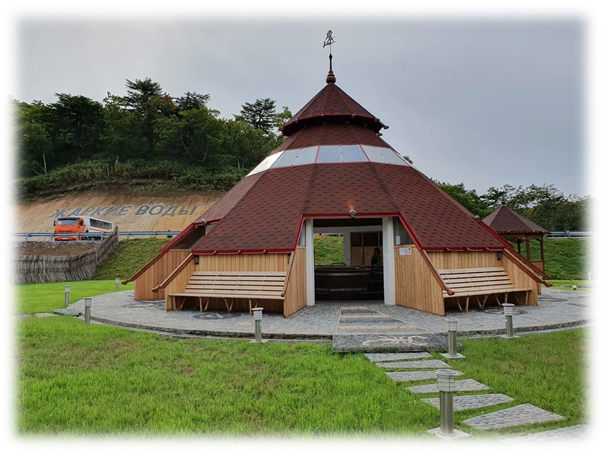 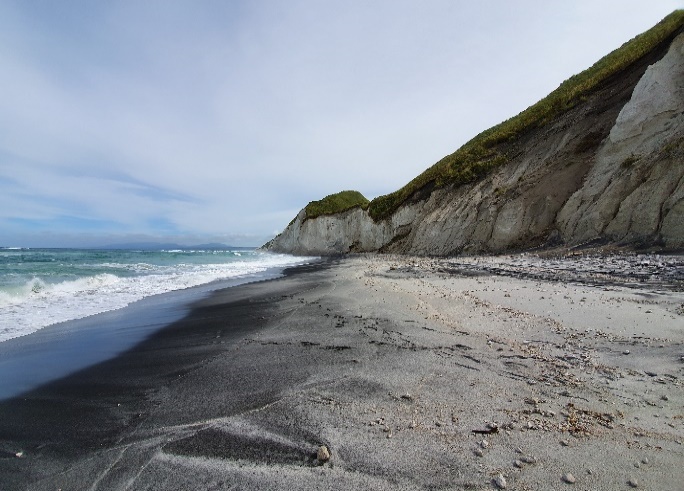 РЕКОМЕНДАЦИИ: на данном маршруте по пути следования на лодках по морю, есть вероятность промочить ноги, не забудьте взять плащ и дождевики на обувь, шапку, перчатки, купальные принадлежности, полотенце.ВНИМАНИЕ! В случае плохих погодных условий и невозможности выйти в море, морская прогулка будет заменена на автотур.ВАЖНО: в период с 01 мая – 02 июня и с 10 сентября по 27 октября проводится джип-тур по маршруту: Белые скалы – бухта Парусная – водопад «Девичьи косы» - бухта Торная3 деньДжип-тур по маршруту бухта Касатка - «зеркальный пляж» - скала «Чертовка» - бухта Золотая.  08:00 Завтрак 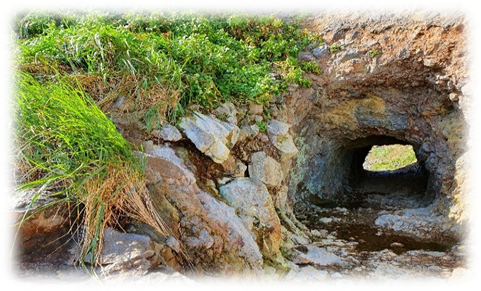 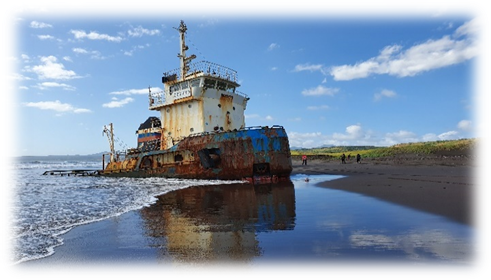 09:00 Выезд   на экскурсию в сторону Тихого океана.10:00 Бухта Касатка. Первая остановка в «Майами» у необычного арт-объекта в виде заброшенной военной техники, собранной в одном месте. Она приведена в порядок и размещена на общей площадке. В центре композиции установлена стойка с табличками названий некоторых городов и расстояний до них.Как Вы думаете, какой город расположен дальше всего от места объекта и почему именно так необычно назвали итурупцы это место? 11:00 Вторая остановка на «зеркальном» пляже похожем на бескрайнее морское зеркало. Выброшенное на мель рыболовное судно, самый популярный фото объект у гостей острова. 11:30 Мы обязательно проедем к скале «Чёртовка».  В свое время японцы пробили в ней туннели для сквозного прохода в военных целях, сохранившиеся до сегодняшних дней. Вы пройдете (где-то пролезете) по местам боевых действий, увидите место бывшего «госпиталя», так называли лабораторию, где японцы работали над разработкой бактериологического оружия. В хорошую погоду, желающие искупаются в Тихом океане.12:30 Легкий полдник (чай, кофе, бутерброды с рыбой).13:00 Выезд в Бухту Золотую. Красивое, завораживающее зрелище! Берега бухты обрамляют склоны из глины золотисто – желтого цвета. При солнечном ярком свете или на закате они кажутся золотыми! Добавляют привлекательности этому месту скалы и кекуры, расположенные неподалеку. Верблюд, Арки, Медвежья Лапа, Гребень: природа одарила останцы причудливыми формами, человек, очарованный увиденным, придумал  такие оригинальные названия! Минеральный источник, можжевельник, покрывающий берега… как много сюрпризов в этом месте!14:00 Прибытие в район бухты Золотой. Отправление на пешеходный маршрут вдоль берега (1-1,5 км в одну сторону).          Дорогие дамы, почувствуйте себя фотомоделью, возьмите с собой свое любимое платье и проведите потрясающую фотосессию16:00 Горячий обед (уха по-курильски, чай с травами)17:00 Отправление в г.Курильск 20:00 Прибытие в Курильск.  20:30 Ужин в кафе.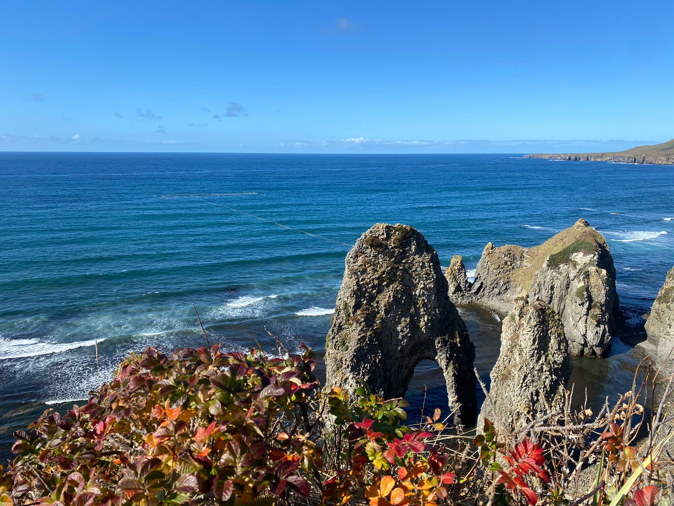 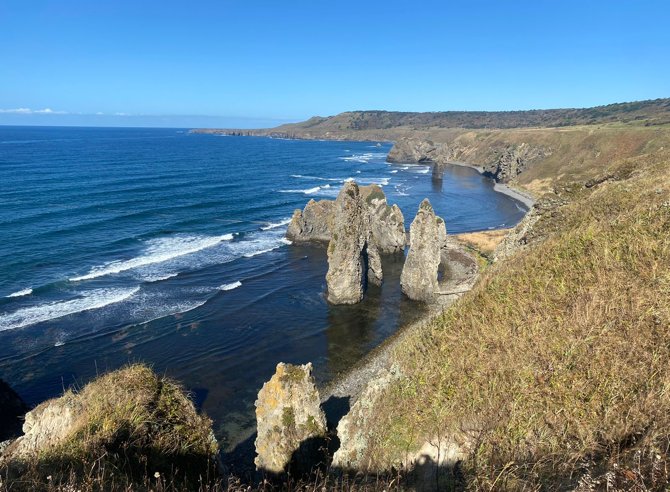 РЕКОМЕНДАЦИИ:  при неблагоприятных погодных условиях не забудьте взять плащ и дождевики на обувь.4 деньДжип-тур к плато Янкито, термальные источники «Ванночки».  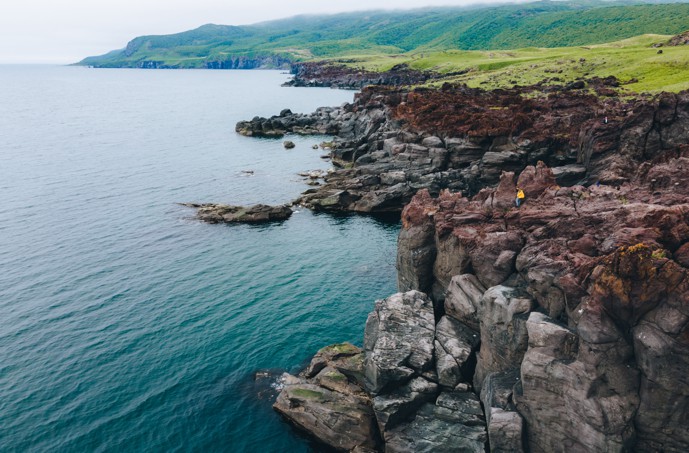 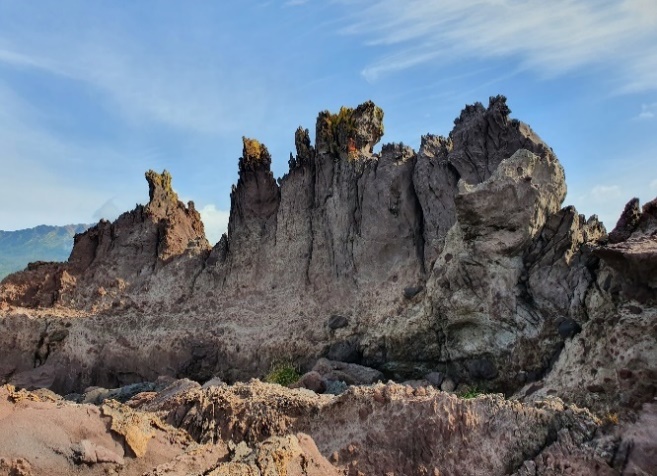 09:00 Завтрак 11:00 Выезд на экскурсию к подножью вулкана Богдан Хмельницкий в Янкито, представляющее собой плато застывших лавовых потоков причудливой формы. Красивые пейзажи, открывающиеся с любой точки обзора. Яркие, эффектные фотографии, неповторимые впечатления! Дорогие дамы, почувствуйте себя фотомоделью, возьмите с собой свое любимое платье и проведите потрясающую фотосессию среди застывших потоков лавы!13:00 Легкий полдник (чай, кофе, бутерброды с рыбой).13:30 Остановка на смотровой площадке в Китовом.14:00 Отдых в термальных источниках «Ванночки» (пос. Рыбаки)16:00 Возвращение в гостиницу. Свободное время.19:00 Ужин в кафе. 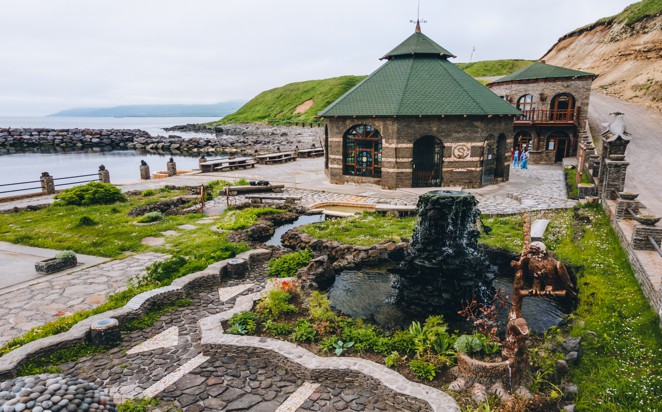 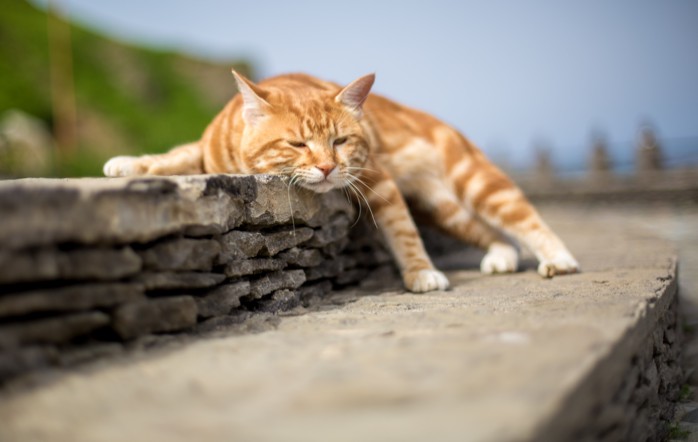 РЕКОМЕНДАЦИИ: на данном маршруте желательно иметь купальные принадлежности, полотенце, при неблагоприятных погодных условиях не забудьте взять плащ и дождевики на обувь.5 деньВылет из Курильска в Южно-Сахалинск. Свободный от экскурсий день09:00 Завтрак в кафе гостиницы. Трансфер в аэропорт.Вылет из Курильска.Прибытие в Южно-Сахалинск.  При двухместном размещенииПри одноместном размещенииРебенок до 12 лет 108 000 руб.120 000 руб.105 000 руб.